.Begin immediately on beat one – guitar strum (see option below)S 1:   R Sugarfoot R Kick x2 Step, L Sugarfoot L Kick x2 StepS 2:   R Rock-back-Rec Chasse Right, Rolling Vine Left w/TouchS 3:   Back Right Rumba Box w/ ¼ Left (Modified)S 4:   Rolling Vine Right w/Touch, ½ left Monterey w/TouchTAG:  4 count Tag after Wall 10 – full wall of music approx 2:47 – facing 6:00R Sugarfoot R Kick x2Option: Begin at beat 33 with verse 2.  Your tag will occur after wall 9 facing 3:00Great floor split with A Few Dollars More EZ – High Beginner by Charlotte Steeleand Bobbey WillsonPlease do not alter this step sheet in any way. If you would like to use on yourwebsite please make sure it is in its original format and include all contact detailson this script.  Contact:  willbeys@aol.com  [  http://bobbeywillson.weebly.com  ]For a Few Dollars More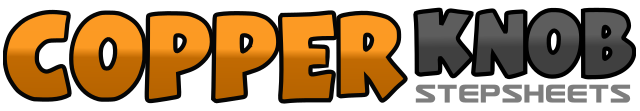 .......Count:32Wall:4Level:High Improver.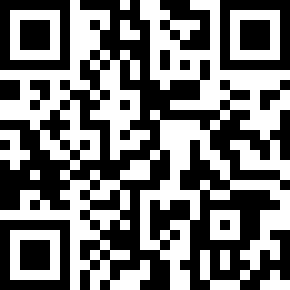 Choreographer:Bobbey Willson (USA) & Charlotte Steele (SA) - May 2016Bobbey Willson (USA) & Charlotte Steele (SA) - May 2016Bobbey Willson (USA) & Charlotte Steele (SA) - May 2016Bobbey Willson (USA) & Charlotte Steele (SA) - May 2016Bobbey Willson (USA) & Charlotte Steele (SA) - May 2016.Music:For a Few Dollars More - Chris Norman : (Album: Chris Norman - The HIts! - from 2009)For a Few Dollars More - Chris Norman : (Album: Chris Norman - The HIts! - from 2009)For a Few Dollars More - Chris Norman : (Album: Chris Norman - The HIts! - from 2009)For a Few Dollars More - Chris Norman : (Album: Chris Norman - The HIts! - from 2009)For a Few Dollars More - Chris Norman : (Album: Chris Norman - The HIts! - from 2009)........1 2Touch R toe to L instep (R knee in), touch R heel to L instep (R knee out)3 4&Kick R fwd, Kick R fwd, Step R down5 6Touch L toe to R instep (L knee in), Touch L heel to R instep (L knee out)7 8&Kick L fwd, Kick L fwd, Step L down1 2 3&4Rock R back, Recover on L, Step R to right, Step L to R, Step R to right5 6Turn ¼ left and step L fwd, Turn ½ left and step R back7 8Turn ¼ left and step L to left, Touch R to L (12:00)1 2 3 4Step R to right, Step L to R, Step R back, Pivot ¼ left on R and touch L to R5 6 7 8Step L to left, Step R to L, Step L fwd, Touch R to L (9:00)1 2Turn ¼ right and step R fwd, Turn ½ right and step L back3 4Turn ¼ right and step R to right, Touch L to R (9:00)5 6Touch L to left, Turn ½ left and drag L to R7 8Touch R to right, Touch R to L  (keeping wt. on L)  (3:00)1 2Touch R toe to L instep (R knee in), touch R heel to L instep (R knee out)3 4Kick R fwd, Kick R fwd